Testimonial questionnaireFor young people with disabilitiesHello ! Thank you for your interest in International Mobility with Disabilities. 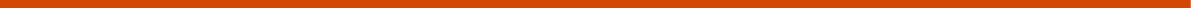 You’ve been abroad and want to share your experience ? You can answer these following question the way you want to : it can be written, or you can make a video. Don’t forget to send us at the same time as your answers a nice picture of you during your adventures abroad. What is your name, age, where’re you from ? 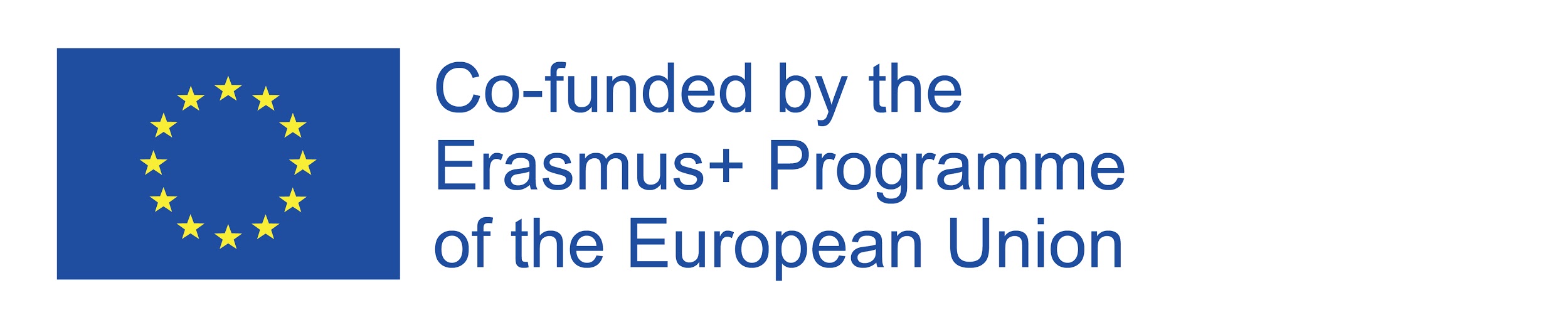 What issues do you face as a person with a disability ? Do you believe your home country is accessible ? Is doing enough for people with disabilities ? Before traveling, do you do research before your trip on how accessible the place is and what supports may be available to you ? Why have you decided to travel ? What struggles do you face when going abroad ? What changes would you like to see so that people with disabilities can succeed when traveling abroad ? Give an example of one good and one bad experience you had when traveling abroad ? What advice would you give to a person with a disability who is traveling abroad (or for the first time) ? 